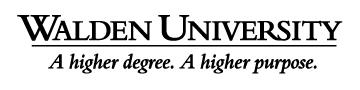 Academic and Professional Success Plan TemplatePrepared by:<INSERT NAME>Week 3 | Part 3: Strategies to Promote Academic Integrity and Professional EthicsI have analyzed the relationship between academic integrity and writing, as well as the relationship between professional practices and scholarly ethics. I have also identified strategies I intend to pursue to maintain integrity and ethics of my academic work while a student of the MSN program, as well as my professional work as a nurse throughout my career. The results of these efforts are shared below.Directions: In the space below craft your analysis/writing sample, including Part 1 (The Connection Between Academic and Professional Integrity) and Part 2 (Strategies for Maintaining Integrity of Work). Utilize headings formatted in proper APA throughout each Part to clearly identify key topic area requirements.Remember to include an introduction paragraph which contains a clear and comprehensive purpose statement which delineates all required criteria, and end the assignment Part with a conclusion paragraph.  Part 1: Writing Sample: The Connection Between Academic and Professional IntegrityIn the space below write a 2- 3-paragraph analysis that includes the following:Clearly and accurately explains in detail the relationship between academic integrity and writing.Clearly and accurately explains in detail the relationship between professional practices and scholarly ethics.Accurately cite at least 2 resources that fully support your arguments, being sure to use proper APA formatting.Use Grammarly and SafeAssign to improve the product.Clearly and accurately describe in detail how Grammarly, SafeAssign, and paraphrasing contributes to academic integrity. Include sufficient evidence that Grammarly and SafeAssign were utilized to improve responses.  PART 2: Strategies for Maintaining Integrity of WorkExpand on your thoughts from Part 1 by: Clearly identifying and accurately describing strategies you intend to pursue to maintain integrity and ethics of your 1) academic work while a student of the MSN program, and 2) professional work as a nurse throughout your career. Include a clearly developed review of resources and approaches you propose to use as a student and a professional. 